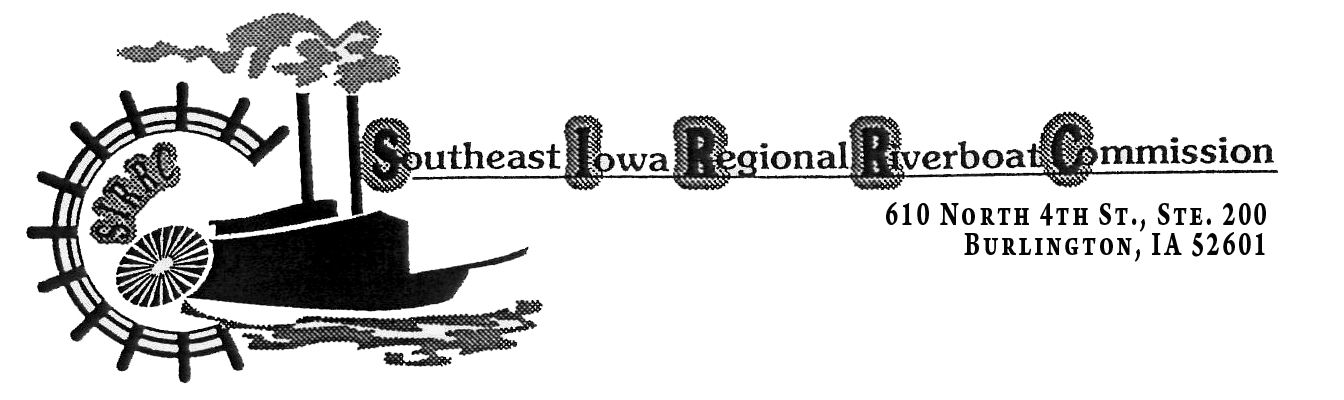                  SOUTHEAST IOWA REGIONAL RIVERBOAT COMMISSION                       PZAZZ Convention and Events Center                      Catfish Bend Burlington 5:30pm.  (Tour of the facility will preceed the meeting.  Details to follow)	                                           AGENDACall to Order/IntroductionsComments from AudienceApproval of Minutes of April 24, 2018 meetingTreasurer’s ReportApprove Outstanding ExpensesBalance of Funds ReportsCatfish Bend Casinos L.C. ReportDirectors and Officers Insurance renewal, September 2018Other BusinessAdjournmentNext meeting:  Regular Meeting Tuesday, October 23, 2018 location Reding-Santiago Law Office.